                 Уважаемые родители!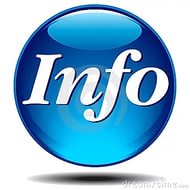 предлагаем вам познакомиться с информацией по профилактике жестокого обращения и противоправных действий несовершеннолетних.Понятие и формы жестокого обращения с детьми.Жестокое обращение с ребенком – это все многообразие действий или бездействие со стороны окружающих лиц, которые наносят вред физическому и психическому здоровью несовершеннолетнего, его развитию и благополучию, а также ущемляют его права или свободу. Жестокое обращение с детьми может проявляться не только в форме физического или психического насилия либо в покушении на их половую неприкосновенность, но и в применении недопустимых способов воспитания, грубом, пренебрежительном, унижающем человеческое достоинство обращении с детьми, оскорблении или эксплуатации несовершеннолетних, проявлении насилия по отношению к иным членам семьи в присутствии ребенка.Формы жестокого обращения с детьми: физическое, сексуальное, психологическое насилие и пренебрежение нуждами.Насилие в семье – это любые насильственные действия физического, психологического, сексуального характера, совершенные лицом или лицами, которые связаны с жертвой семейными отношениями.Пренебрежение нуждами ребенка – отсутствие должного обеспечения основных нужд и потребностей ребенка в пище, одежде, жилье, воспитании, образовании, медицинской помощи со стороны родителей или лиц, их заменяющих, в силу объективных причин (бедность, психические болезни, неопытность) и без таковых.Психологическое (эмоциональное) насилие – периодическое или постоянное психологическое воздействие родителей, других взрослых или одноклассников, сверстников на ребенка, приводящее к формированию у ребенка патологических черт характера и нарушению психического развития.Сексуальное насилие – это вид жестокого обращения, который заключается в вовлечении несовершеннолетнего в действия сексуального характера с целью получения взрослыми сексуального удовлетворения или материальной выгоды.Физическое насилие – это вид жестокого обращения, когда несовершеннолетнему причиняют боль, применяют телесное наказание, наносят побои, причиняют травмы и повреждения, лишают жизни или не предотвращают возможность причинения страданий, наносят ущерб его здоровью или физическому развитию.Несовершеннолетний, находящийся в социально опасном положении, – лицо в возрасте до восемнадцати лет, которое вследствие безнадзорности или беспризорности находится в обстановке, представляющей опасность для его жизни или здоровья либо не отвечающей требованиям к его воспитанию или содержанию, либо совершает правонарушение или антиобщественные действия.Семья, находящаяся в социально опасном положении, – семья, имеющая детей, находящихся в социально опасном положении, а также семья, где родители или законные представители несовершеннолетних не исполняют своих обязанностей по их воспитанию, обучению и (или) содержанию и (или) отрицательно влияют на их поведение либо жестоко обращаются с ними.Действия специалистов органов и учреждений системы профилактики при обнаружении явных признаков жестокого обращения с ребенком.Ребенок считается жертвой жестокого обращения, если в результате действий или бездействий со стороны окружающих лиц ему был причинен вред или он подвергся высокому риску причинения вреда. Таким образом, специалисты должны уметь распознавать признаки жестокого обращения и проводить оценку риска причинения вреда.Поводом для вмешательства специалистов, изучения ситуации в семье может быть:- информация от ребенка;- информация от родителей (законных представителей), других членов семьи;- информация от специалистов;- информация от сверстников и друзей, соседей, иных граждан;- информация от представителей общественных объединений;- результаты медицинского осмотра;- результаты экспертиз;- дополнительная информация, собранная в ходе психологической диагностики, наблюдений за ребенком.Раннее выявление случаев жестокого обращения в отношении есовершеннолетних и оказание детям комплексной помощи минимизирует вред их здоровью и развитию, способствует профилактике социального сиротства, суицидов среди несовершеннолетних.В выявлении несовершеннолетних, пострадавших от жестокого обращения, принимают участие специалисты всех субъектов системы профилактики безнадзорности и правонарушений несовершеннолетних.Особую роль в выявлении жестокого обращения на ранних этапах играют специалисты учреждений образования, здравоохранения (в том числе для неорганизованных малолетних детей), которые имеют возможность наблюдать несовершеннолетнего в течение длительного времени.Особое внимание необходимо уделять выявлению признаков жестокого обращения в отношении:- несовершеннолетних, проживающих в семьях, находящихся в трудной жизненной или кризисной ситуации, состоящих на обслуживании в учреждениях социальной защиты населения, а также в едином банке данных о несовершеннолетних и семьях, находящихся в социально опасном положении;- несовершеннолетних, поступивших с телесными повреждениями в учреждения здравоохранения, или проживающих в семьях, состоящих на медико-социальном сопровождении;- несовершеннолетних, родители которых состоят на учете в органах внутренних дел;- несовершеннолетних, посещающих учреждения образования, имеющих проблемы в обучении и поведении, пропускающих занятия по неуважительным причинам, или несовершеннолетних из неблагополучных семей, состоящих на внутришкольном контроле.Целесообразно подразделять три  уровня жестокого обращения:- минимальный – опасность трагических последствий незначительна. Факты плохого обращения с ребенком носят единичный характер, но вероятность повторения  подобных фактов очевидна.- средний – серьезные последствия для здоровья, жизни, нормального развития не наступают немедленно, вследствие такого обращения с детьми, но могут проявиться в будущем.- критический – оставление ребенка в семье без неотложной помощи может привести к серьезным нарушениям физического или психического здоровья, смерти ребенка.В соответствии со статьей 9 Федерального закона от 24 июня 1999 года № 120-ФЗ «Об основах системы профилактики безнадзорности и правонарушений», органы и учреждения системы профилактики безнадзорности и правонарушений несовершеннолетних в пределах своей компетенции обязаны обеспечивать соблюдение прав и законных интересов несовершеннолетних, осуществлять их защиту от всех форм дискриминации, физического или психического насилия, оскорбления, грубого обращения, сексуальной и иной эксплуатации, выявлять несовершеннолетних и семьи, находящиеся в социально опасном положении, а также незамедлительно информировать:1) органы прокуратуры - о выявлении случаев угрозы жизни и здоровью и (или) совершения жестокого обращения с ребенком, насильственных действий, в том числе сексуального характера;2) комиссию по делам несовершеннолетних и защите их прав - о выявленных случаях нарушения прав несовершеннолетних на образование, труд, отдых, жилище и других прав, а также о недостатках в деятельности органов и учреждений, препятствующих предупреждению безнадзорности и правонарушений несовершеннолетних, действиях либо бездействии должностных лиц, родителей, лиц их заменяющих, не обеспечивших защиту прав и законных интересов детей;3) органы опеки и попечительства - о выявлении несовершеннолетних, оставшихся без попечения родителей или иных законных представителей либо находящихся в обстановке, представляющей угрозу их жизни, здоровью или препятствующей их воспитанию;4) органы управления социальной защитой населения - о выявлении несовершеннолетних, нуждающихся в помощи государства в связи с безнадзорностью или беспризорностью, а также о выявлении семей, находящихся в социально опасном положении;5) органы внутренних дел - о выявлении родителей несовершеннолетних или иных их законных представителей, не выполняющих обязанности по воспитанию детей, жестоко обращающихся с несовершеннолетними и (или) вовлекающих их в совершение преступлений или антиобщественных действий, совершающих по отношению к ним другие противоправные деяния, а также о несовершеннолетних, совершивших правонарушения или антиобщественные действия;6) органы управления здравоохранением - о выявлении несовершеннолетних, нуждающихся в обследовании, наблюдении или лечении в связи с употреблением алкогольной и спиртосодержащей продукции, пива и напитков, изготавливаемых на его основе, наркотических средств, психотропных или одурманивающих веществ;7) органы управления образованием - о выявлении несовершеннолетних, нуждающихся в помощи государства в связи с самовольным уходом из детских домов, школ-интернатов и других детских учреждений либо в связи с прекращением по неуважительным причинам занятий в образовательных учреждениях;8) органы по делам молодежи - о выявлении несовершеннолетних, находящихся в социально опасном положении, и нуждающихся в этой связи в оказании помощи в организации отдыха, досуга, занятости.